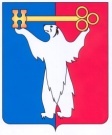 АДМИНИСТРАЦИЯ ГОРОДА НОРИЛЬСКАКРАСНОЯРСКОГО КРАЯПОСТАНОВЛЕНИЕ27.02.2017	    г. Норильск	               №84О внесении изменений в постановление Администрации города Норильска                         от 29.11.2013 № 531В соответствии с Постановлением Правительства Российской Федерации от 19.11.2016 № 1218 «О внесении изменений в Постановление Правительства Российской Федерации от 6 сентября 2016 г. № 887»,ПОСТАНОВЛЯЮ:1. Внести в Порядок предоставления субсидий организациям автомобильного транспорта в целях возмещения недополученных доходов в связи с низкой интенсивностью пассажирских потоков, утвержденный постановлением Администрации города Норильска от 29.11.2013 № 531 (далее – Порядок), следующие изменения:1.1. Пункт 2.8 Порядка изложить в следующей редакции:«2.8. Договор о предоставлении субсидии заключается в соответствии с типовой формой, утвержденной приказом начальника Финансового управления Администрации города Норильска.».1.2. Приложение № 6 к Порядку исключить.2. Опубликовать настоящее постановление в газете «Заполярная правда» и разместить его на официальном сайте муниципального образования город Норильск.3. Настоящее постановление вступает в силу с даты его подписания и распространяет свое действие на правоотношения, возникшие с 01.01.2017.И.о. Руководителя Администрации города Норильска			А.П. Митленко